Mairie de Velaux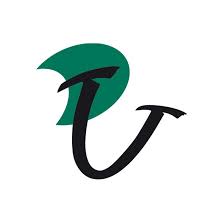 Dossier de candidature à la bourse BAFA 2023(Brevet d’Aptitude aux Fonctions d’Animateur)Date limite de dépôt des dossiers : Dimanche 11 juin 2023Identité du bénéficiaireNom : ……………………………………..	Prénom: ………………………………………..CoordonnéesAdresse complète : ……………………………………………………………………………………………………………………….……………………………………………………………………………………………………………………….……………………………………………………………………………………………………………………….	Date de naissance : …………………… Lieu de naissance ……………………………………………………………….	Téléphone : …………………………………………  Fixe : ………………………………………………………………………..Email : ……………………………………………………………………………………………………………………………………..Situation sociale  Conditions de logement :     autonome       Chez les parents	     En foyer      Autres (précisez) :Ressources:   Familiales            Personnelles           Conjoint/vie maritale	            Autres (précisez) :Situation scolaire et/ou professionnelle Lycéen (précisez votre formation) : …………………………………………………………………………………Etudiant (précisez votre formation) : ………………………………………………………………………………Salarié, depuis le …………………………………………………………………………………………………………Inscrit à la mission localeInscrit au RSA Sans emploiSituation au regard du BAFA	Avez-vous déjà été inscrit dans une formation BAFA ?             OUI                  NON 	Laquelle ? ……………………………………………………………………………………………………………………..Quand ? ………………………………………………………………………………………………………………………..Etes-vous en capacité de vous déplacer de façon autonome ? OUI                NON Avez-vous déjà une expérience auprès des jeunes ?    OUI           NONSi oui précisez :…………………………………………………………………………………………………………………Mon projet BAFAExpliquez les raisons pour lesquelles vous avez envie de passer votre BAFA.Précisez si cette formation s’inscrit dans un parcours/projet professionnel ou non.Qu’attendez-vous de manière générale de cette formation ?Cette étape doit être abordée individuellement, avec sérieux.……………………………………………………………………………………………………………………………………………………………………………………………………………………………………………………………………………………………………………………………………………………………………………………………………………………………………………………………………………………………………………………………………………………………………………………………………………………………………………………………………………………………………………………………………………………………………………………………………………………………………………………………………………………………………………………………………………………………………………………………………………………………………………………………………………………………………………………………………………………………………………………………………………………………………………………………………………………………………………………………………………………………………………………………………………………………………………………………………………........................................................................................................................................................................................................................................................................................................................................................................................................................................................................................................................Quelles sont selon vous les qualités requises pour être un bon animateur ?………………………………………………………………………………………………………………………………………………………………………………………………………………………………………………………………………………………………………………………………………………………………………………………………………………………………………………………………………………………………………………………………………………………………………………………………………………………………………………………………………………………………………………………………………………………………………………………………………………………………………………………………………………………………………………Que signifie pour vous le mot animer ?……………………………………………………………………………………………………………………………………………………………………………………………………………………………………………………………………………………………………………………………………………………………………………………………………………………………………………………………………………………………………………………………………………………………………………………………………………………………………………………………………………………………………………………………………………………………Je soussigné…………………………………………………………………………………, atteste sur l’honneur :Avoir pris connaissance de toutes les obligations liées à ma candidature (dossier de candidature + règlement bourse BAFA) pour obtenir une aide financière pour la formation BAFA ; et que toutes les informations apportées dans ce dossier sont sincères et véritables.Reconnaître que seul un avis favorable de la commission d’attribution vaut acceptation de ma candidature.Fait à ………………………………………………………………….       Le …………………………………………………….Signature du demandeur :Documents à joindre obligatoirement :Une photo d’identité récente (à coller en 1ère page)CNI (copie R/V)Dernier avis d’imposition, faisant apparaitre l’adresse postale et l’impôt sur le revenuFoire aux questions :Où déposer mon dossier de candidature, une fois complet ?En version numérique à : viescolaire@mairie-de-velaux.fr  En version papier à : Hôtel de ville, service vie scolaire, 997 avenue jean Moulin 13880 VELAUXJe suis déjà inscrit dans une autre formation générale du BAFA, puis-je déposer un dossier de candidature ?Non, la formation concernée par cette bourse 2023 est celle dispensée par l’organisme de formation LE&C du 8 au 15 juillet à Aix-en-Provence, prestataire de la commune de Velaux.A quoi s’engage le candidat bénéficiaire de la bourse ?A suivre l’intégralité de la formation générale, et à réaliser si possible son stage pratique BAFA au sein du centre de loisirs LE&C Grand Sud de Velaux.Qui dois-je contacter si je veux avoir de plus amples renseignements sur cette bourse ?Le service vie scolaire Velaux :viescolaire@mairie-de-velaux.fr  ou 04 42 87 75 10